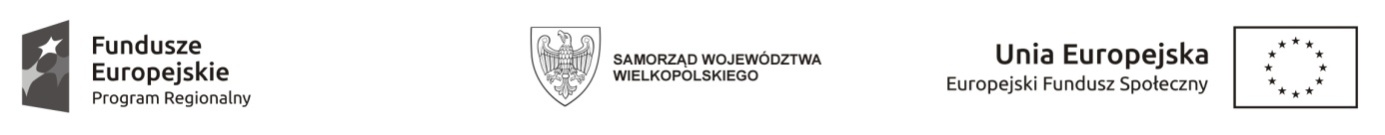 PLAN ZAJĘĆ z KURS „Skuteczna Prezentacja”MIESIĄC:    Maj 2022………………………………………………………..DATAGODZINALICZBA GODZINSala14.04.2022 r.8,030-11,0044